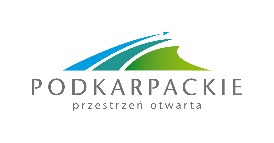 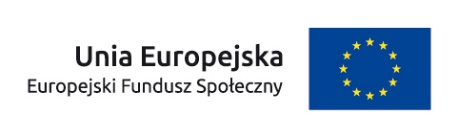 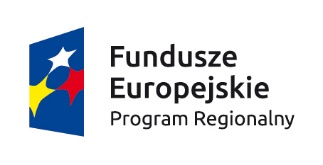 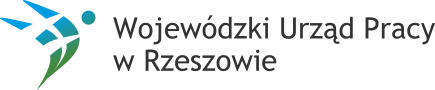 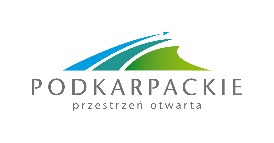 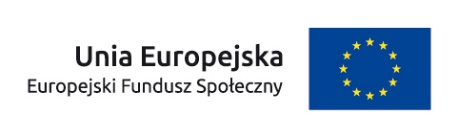 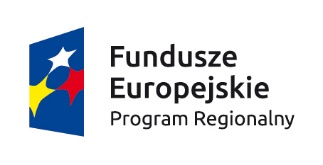 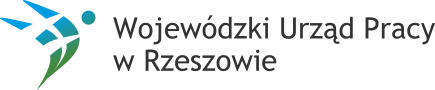 Załącznik nr  6  do zaproszeniaSzczegółowy opis przedmiotu zamówieniaPrzedmiotem zamówienia jest doposażenie pracowni szkolnych do naturalnych warunków pracy w ramach realizowanego projektu pt. „Program poprawy jakości kształcenia zawodowego w Zespole Szkół w  Iwoniczu”, w ramach Regionalnego Programu Operacyjnego Województwa Podkarpackiego na lata 2014-2020 współfinansowanego ze środków Europejskiego Funduszu Społecznego w roku szkolnym 2016/2017Kod wg Wspólnego Słownika Zamówień (CPV):doposażenie pracowni szkolnych do naturalnych warunków pracy w ramach realizowanego projektu pt. „Program poprawy jakości kształcenia zawodowego w Zespole Szkół w  Iwoniczu”, w ramach Regionalnego Programu Operacyjnego Województwa Podkarpackiego na lata 2014-2020 współfinansowanego ze środków Europejskiego Funduszu Społecznego w roku szkolnym 2016/2017zakup naczyń kuchennych i drobnego sprzętu kuchennego do  pracowni szkolnych:- komplet garnków – 8 kpl.;- komplet patelni- 8 kpl.;- komplet noży 6 –elementowy – 2 kpl.;- komplet noży – 7 – elementowy – 2 kpl.;- komplet noży 5 – elementowy – 4 kpl.- zastawa obiadowa na 12 osób – 1 kpl.;- komplet sztućców na 12 osób – 1 kpl.;- komplet sztućców serwisowych – 1 kpl.;- zastawa do kawy/ herbaty na 12 osób – 1 kpl. Oznaczenie według Wspólnego Słownika Zamówień (CPV):39162100-6 – pomoce dydaktyczne39220000-0 - sprzęt kuchenny, artykuły gospodarstwa domowego i artykuły domowe oraz artykuły cateringowe39221200-9 - zastawa stołowa39221120-4 - filiżanki i szklanki39241120-0 - noże kuchenneOpis wymaganych parametrów minimalnychzakup naczyń kuchennych i drobnego sprzętu kuchennego do  pracowni szkolnych:Komplet garnków ze stali szlachetnej do użytkowania na indukcji. W skład wchodzi 4 garnki i rondelek z pokrywami. Pojemność: garnek i rondelek o pojemności 1,7 l; garnki: 2,9; 3,9; 6,5 l. (kompletów 8)Komplet patelni składający się z 2 sztuk( średnica 20 i 26-28 cm) , z powłoką mineralną do użytkowania na indukcji   (kompletów 8).Komplet noży6 elementowy wykonane ze stali nierdzewnej 52HRC o rękojeściach stalowych, składający się z : nóż do skrobania 8,5 cm; uniwersalny 12,5cm; do mięsa 20,5cm; szefa kuchni20cm; do pieczywa 20cm; nożyce kuchenne 25,5cm (2 komplety)Komplet noży7 elementowy wykonane ze stali chromowo-molibdenowo-wanadowej o rękojeściach stalowych, składający się z : nóż do obierania 6,5 cm; uniwersalny 12cm i 15 cm; do mięsa 15cm; szefa kuchni23cm; do pieczywa 20cm; ostrzałka (2 komplety).Komplet noży5 elementowy wykonane ze stali 30Cr14 o rękojeściach stalowych, składający się z : nóż do obierania 7 cm; uniwersalny 12cm ; do mięsa 20cm;  do pieczywa 20cm; santoku  18cm (4 komplety).Zastawa stołowa  gładka w kolorze czystej bieli pokryta wytrzymałą powłoką ze szkliwa o wzmocnionych krawędziach w skład której wchodzą: talerze głębokie (12  szt.), talerze płaskie zasadnicze (12szt.), talerzyki zakąskowe (12.szt.),talerzyki deserowe (12 szt.), półmiski owalne (ok.35x25cm) szt.2, półmiski owalne (ok.25x20/15 cm) szt.2, salaterki okrągłe (ok.20/25 cm) szt.2, salaterki okrągłe (ok. 15cm) szt.2, sosjerki - szt.2, waza na zupę –szt.1, zestaw menaży na przyprawy 4 elementowych – szt.2, serwetnik - szt.2Komplet sztućców wykonanych ze stali wysokiej jakości i powłoką niklową składający się z 12 szt. : łyżek, widelców i noży stołowych; widelców i noży do ryb; łyżki, noży i widelców deserowych; łyżeczek do herbaty; łyżeczek do kawy; widelczyków do ciast; 2 szt. :łyżek do sosu, łopatek do tortu, łyżeczek do cukru, łyżek wazowych.komplet sztućców serwisowych: widelec i łyżka do serwowania uniwersalne szt.2, sztućce  do serwowania sałaty, szczypce do pieczywa, szczypce do ciast, łopatka i nóż do tortu.zastawa do kawy/herbaty wykonana z porcelany w kolorze czystej bieli pokryta wytrzymałą powłoką ze szkliwa o wzmocnionych krawędziach w skład której wchodzą: dzbanek do kawy o poj.  1,3-1,5l (2 szt.), dzbanek do herbaty o poj. 1,3-1,5l (2 szt.), dzbanuszek na śmietankę o poj. ok. 0,15 l (2 szt.), cukiernica (2 szt.), filiżanki z podstawkami (12 szt.)Cechy techniczne i jakościowe przedmiotu zamówienia winny odpowiadać Polskim Normom przenoszącym europejskie normy lub normy innych państw członkowskich Europejskiego Obszaru Gospodarczego.W przypadku użycia w zapytaniu ofertowym lub załącznikach odniesień do norm, europejskich ocen technicznych, aprobat, specyfikacji technicznych i systemów referencji technicznych, o których mowa w art. 30 ust. 1 pkt 2 i ust. 3 ustawy zamawiający dopuszcza rozwiązania równoważne opisywanym. Wykonawca analizując Szczegółowy Opis Przedmiotu Zamówienia dalej „SOPZ” powinien założyć, że każdemu odniesieniu o którym mowa w art. 30 ust. 1 pkt 2 i ust. 3 ustawy użytemu w SOPZ towarzyszy wyraz „lub równoważne".W przypadku, gdy w zapytaniu ofertowym lub załącznikach zostały użyte znaki towarowe, oznacza to, że są podane przykładowo i określają jedynie minimalne oczekiwane parametry jakościowe oraz wymagany standard. Wykonawca może zastosować materiały lub urządzenia równoważne, lecz o parametrach technicznych i jakościowych podobnych lub lepszych, których zastosowanie w żaden sposób nie wpłynie negatywnie na prawidłowe funkcjonowanie rozwiązań przyjętych w SOPZ. Wykonawca, który zastosuje urządzenia lub materiały równoważne będzie obowiązany wykazać w trakcie realizacji zamówienia, że zastosowane przez niego urządzenia i materiały spełniają wymagania określone przez zamawiającego.Użycie w zapytaniu ofertowym lub załącznikach oznakowania w rozumieniu art. 2 pkt 16 ustawy oznacza, że zamawiający akceptuje także wszystkie inne oznakowania potwierdzające, że dane dostawy lub usługi spełniają równoważne wymagania. W przypadku, gdy wykonawca z przyczyn od niego niezależnych nie może uzyskać określonego przez zamawiającego oznakowania lub oznakowania potwierdzającego, że dane dostawy lub usługi spełniają równoważne wymagania, zamawiający w terminie przez siebie wyznaczonym akceptuje inne odpowiednie środki dowodowe, w szczególności dokumentację techniczną producenta, o ile dany wykonawca udowodni, że dostawy lub usługi, które mają zostać przez niego wykonane, spełniają wymagania określonego oznakowania lub określone wymagania wskazane przez zamawiającego.